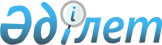 О внесении изменений в постановление акимата города Шымкента от 30 марта 2009 года N 477 "О правилах отбора работодателей, предлагающих организацию социальных рабочих мест"
					
			Утративший силу
			
			
		
					Постановление акимата города Шымкента Южно-Казахстанской области от 8 декабря 2009 года N 1801. Зарегистрировано управлением юстиции города Шымкента Южно-Казахстанской области 6 января 2010 года N 14-1-104. Утратило силу - постановлением Шымкентского городского акимата Южно-Казахстанской области от 28 февраля 2012 года № 216      Сноска. Утратило силу - постановлением Шымкентского городского акимата Южно-Казахстанской области от 28.02.2012 № 216.

      В соответствии с Законами Республики Казахстан от 23 января 2001 года «О местном государственном управлении и самоуправлении в Республике Казахстан», от 24 марта 1998 года «О нормативных правовых актах» акимат города Шымкента ПОСТАНОВЛЯЕТ:



      1. Внести в постановление акимата города Шымкента «О правилах отбора работодателей, предлагающих организацию социальных рабочих мест» от 30 марта 2009 года № 477 (зарегистрировано в Реестре государственной регистрации нормативных правовых актов за номером 14-1-93, опубликовано 17 апреля 2009 года в газетах «Панорама Шымкента, «Шымкент келбеті») следующие изменения:



      в Правилах отбора работодателей, предлагающих организацию социальных рабочих мест, утвержденных указанным постановлением:

      в пункте 20 слова «обязан направлять» заменить словом «направляет»;

      в пункте 21:

      слово «обязан» исключить;

      слово «извещать» заменить словом «извещает».



      2. Настоящее постановление вводится в действие по истечении десяти календарных дней со дня его первого официального опубликования.            Аким города                                А.Жетписбаев
					© 2012. РГП на ПХВ «Институт законодательства и правовой информации Республики Казахстан» Министерства юстиции Республики Казахстан
				